Projektas 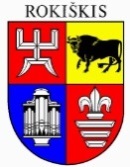 ROKIŠKIO RAJONO SAVIVALDYBĖS TARYBASPRENDIMASDĖL MOKESČIO UŽ MOKSLĄ RAJONO NEFORMALIOJO VAIKŲ ŠVIETIMO ĮSTAIGOSE PATVIRTINIMO2024 m. balandžio 25 d. Nr. TS-    Rokiškis	Vadovaudamasi Lietuvos Respublikos vietos savivaldos įstatymo 15 straipsnio 2 dalies 14, 29 punktu, Lietuvos Respublikos Švietimo įstatymo 70 straipsnio 9 dalimi, Rokiškio rajono savivaldybės taryba n u s p r e n d ž i a:	1. Patvirtinti mokesčio už mokslą įkainius Rokiškio Rudolfo Lymano muzikos mokykloje (pridedama).	2. Patvirtinti mokesčio už mokslą Rokiškio jaunimo centre įkainius (pridedama).	3. Patvirtinti mokesčio už mokslą Rokiškio rajono kūno kultūros ir sporto centre įkainius (pridedama).	4. Patvirtinti mokesčio už mokslą įkainius Rokiškio r. Juodupės gimnazijos neformaliojo švietimo skyriuje (pridedama).	5. Patvirtinti mokesčio už mokslą Rokiškio r. Kamajų Antano Strazdo gimnazijos neformaliojo švietimo skyriuje įkainius (pridedama).	6. Patvirtinti mokesčio už mokslą Rokiškio r. Obelių gimnazijos neformaliojo švietimo skyriuje įkainius (pridedama).	7. Patvirtinti mokesčio už mokslą Rokiškio r. Pandėlio universaliajame daugiafunkciame centre įkainius (pridedama).	8. Įpareigoti neformaliojo vaikų švietimo įstaigų vadovus, suderinus su mokyklos taryba nustatyti mokesčių lengvatų tvarką ir taikyti ją neviršijant 20 procentų besimokančiųjų skaičiaus gabiems ir socialiai remtiniems mokiniams.	9. Atleisti nuo mokesčio už mokslą neformaliojo vaikų švietimo įstaigose globojamus ir turinčius negalią vaikus.	10. Atleisti nuo mokesčio už mokslą neformaliojo vaikų švietimo įstaigose ir kitų neformaliojo vaikų švietimo teikėjų vykdomose programose besimokančius vaikus karantino Rokiškio savivaldybės teritorijoje paskelbimo laikotarpiu. 	11. Nustatyti, kad šis sprendimas įsigalioja nuo 2024 m. rugsėjo 1 d.	12. Pripažinti netekusiais galios Rokiškio rajono savivaldybės tarybos 2015 m. rugpjūčio 28 d. sprendimą Nr. TS-180 „Dėl mokesčio už mokslą rajono neformaliojo vaikų švietimo įstaigose nustatymo“ su visais pakeitimais ir papildymais.	Sprendimas per vieną mėnesį gali būti skundžiamas Regionų apygardos administraciniam teismui, skundą (prašymą) paduodant bet kuriuose šio teismo rūmuose Lietuvos Respublikos administracinių bylų teisenos įstatymo nustatyta tvarka.Savivaldybės meras				Ramūnas GodeliauskasDanutė KniazytėSPRENDIMO PROJEKTO DĖL MOKESČIO UŽ MOKSLĄ RAJONO NEFORMALIOJO VAIKŲ ŠVIETIMO ĮSTAIGOSE PATVIRTINIMO AIŠKINAMASIS RAŠTAS2024 m. balandžio 25 d.Projekto rengėjas – Švietimo ir sporto skyriaus vyriausioji specialistė Danutė KniazytėPranešėjas komitetų ir tarybos posėdžiuose – Švietimo ir sporto skyriaus vedėjas Aurimas Laužadis_______________1.Sprendimo projekto tikslas ir uždaviniaiNustatyti mokestį už mokslą rajono neformaliojo vaikų švietimo įstaigose.Pripažinti netekusiais galios Rokiškio rajono savivaldybės tarybos 2015 m. rugpjūčio 28 d. sprendimą Nr. TS-180 „Dėl mokesčio už mokslą rajono neformaliojo vaikų švietimo įstaigose nustatymo“  su visais pakeitimais ir papildymais.2. Šiuo metu galiojančios ir teikiamu klausimu siūlomos naujos teisinio reguliavimo nuostatos1. Lietuvos Respublikos vietos savivaldos įstatymo 15 straipsnio 2 dalies 14 punkte numatyta – sprendimų teikti mokesčių, rinkliavų ir kitas įstatymų nustatytas lengvatas savivaldybės biudžeto lėšomis, sprendimų dėl sumokėtų mokesčių, rinkliavų (ar jų dalies) kompensavimo tvarkos nustatymo ir šių kompensacijų teikimo savivaldybės biudžeto lėšomis priėmimas, subsidijų ir kompensacijų skyrimo naujas darbo vietas steigiančioms visų teisinių formų įmonėms tvarkos nustatymas atitinkamai keičiant savivaldybės biudžetą tais atvejais, kai lėšų tam nebuvo numatyta;O to paties straipsnio 2 dalies 29 punkte numatyta savivaldybės tarybos išimtinė kompetencija – sprendimų dėl kainų ir tarifų už savivaldybės valdomų įmonių, biudžetinių ir viešųjų įstaigų (kurių savininkė yra savivaldybė) teikiamas atlygintinas viešąsias paslaugas, vietinių rinkliavų, įmokų ir mokesčių tarifų nustatymas įstatymų nustatyta tvarka.2. Lietuvos Respublikos švietimo įstatymo  70 straipsnio 9 dalimi nustatyta, kad atlyginimo dydį už mokyklos teikiamą neformalųjį vaikų švietimą nustato mokyklos savininko teises ir pareigas įgyvendinanti institucija. Atlyginimas už neformalųjį vaikų švietimą mažinamas atsižvelgus į mokinių gabumus ir tėvų (globėjų, rūpintojų) socialinę padėtį.3.Laukiami rezultataiMokesčio už mokslą neformaliojo švietimo įstaigose padidinimas pagerins šių įstaigų finansinę situaciją, padidės lėšos ugdymo reikmėms, ūkinėms išlaidoms ir darbo užmokesčiui.4. Lėšų poreikis ir šaltiniaiSprendimo įgyvendinimui papildomų savivaldybės biudžeto lėšų nereikės. 5. Antikorupcinis sprendimo projekto vertinimasTeisės akte nenumatoma reguliuoti visuomeninių santykių, susijusių su Lietuvos Respublikos korupcijos prevencijos įstatymo 8 straipsnio 1 dalyje numatytais veiksniais, todėl teisės aktas nevertintinas antikorupciniu požiūriu.6. Kiti sprendimui priimti reikalingi pagrindimai, skaičiavimai ar paaiškinimaiPridedami Neformaliojo švietimo įstaigų ir skyrių pagrindimai ir paaiškinimai, kurie  reikalingi sprendimui priimti 7.Sprendimo projekto lyginamasis variantas (jeigu teikiamas sprendimo pakeitimo projektas)Nėra